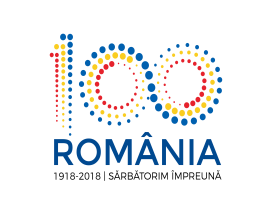 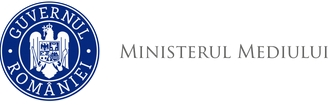 Agenţia Naţională pentru Protecţia Mediului DECIZIE ETAPĂ DE ÎNCADRARENr. proiect  din 11 aprilie 2018      Ca urmare a solicitării de emitere a acordului de mediu adresate de CARPATHIAN HOLIDAY&FISHING S.R.L., cu sediul în Comuna Zetea, sat Subcetate nr.73/D, înregistrată la Agenţia pentru Protecţia Mediului Harghita cu nr.  3976/03.05.2017 cu completările ulterioare,  în baza:Hotărârii Guvernului nr. 445/2009 privind evaluarea impactului anumitor proiecte publice şi private asupra mediului, cu modificările şi completările şi ulterioare;Ordonanţei de Urgenţă a Guvernului nr. 57/2007 privind regimul ariilor naturale protejate, conservarea habitatelor naturale, a florei şi faunei sǎlbatice, cu modificǎrile şi completǎrile ulterioare, aprobată prin Legea nr. 49/2011,      -  Directivei 2014/52/UE a Parlamentului European și a Consiliului privind evaluarea efectelor anumitor proiecte publice şi private asupra mediuluiAPM Harghita decide ca urmare a consultărilor desfăşurate în cadrul şedinţei/şedinţelor Comisiei de Analiză Tehnică din data de 11 aprilie 2018, că proiectul  „“Extindere lac și amenajare pentru pescuit sportiv, construire filegorie și casă de vacanță / construire grup sanitar” propus a fi amplasat în judeţul Harghita în intravilanul comuna Zetea sat Subcetate, nr.73/D,  nu se supune evaluării impactului asupra mediului şi nu se supune evaluării adecvateJustificarea prezentei decizii:    I. Motivele care au stat la baza luării deciziei etapei de încadrare în procedura de evaluare a impactului asupra mediului sunt următoarele:A) proiectul se încadrează în prevederile H.G. nr. 445/2009, anexa nr. II, la pct 1 lit.f, coroborat cu pct. 10 lit.a, pct.12 lit.d. Descrierea proiectului:Se propune realizarea unei case de vacanță (regim de înălțime parter), a unei filegorii și a unui grup sanitar, respectiv extinderea lacului existent și amenajarea acestuia pentru pescuit sportiv.Terenul pe care se va amenaja viitoarea investiţie are o suprafaţă totală de S= 22135 mp, se află în intravilanul localității Subcetate și este în proprietate privată.Casa de vacanță va avea suprafața construită de 25 m2 și va avea la parter: baie, wc, camera de zi, bucătărie.Grupul sanitar va avea suprafața construită de 50 m2 și va avea următoarea compartimentare: WC femei, WC bărbați, Vestiare. Apele uzate vor fi evacuate într-o ministație de epurare tip Aerium, cu un volum de 3000 l, cu Certificat de garanție și de  conformitate de la Criber Net SRL Piatra Neamț.Filegoria va avea o suprafață de 12 m2.Suprafaţă teren		St = 22135 mp	Conform Autorizației de gospodărire a apelor amenajarea pisciolă fiind alcătuită din 4 bazine piscicole cu adâncimea utilă de 1,6 m, iar suprafețele de 532+1415+1665+422, cu un volum total de apă de 6454,4 mc/ 4 bazine.Lacurile vor fi folosite pentru pescuit sportiv. Anual vor fi populate cu aproximativ 10 tone de pește din următoarele specii: crap, caras, amur, plătică, știucă, șalău, somn, ceagă aduse din crescătorii.Numărul așteptat de pescari este de aprox. 300 persoane/lună.În timpul iernii se va practica pescuitul la copcă.b) cumularea cu alte proiecte existente și/sau aprobate: sunt în curs diferite proiecte de infrastructură, pentru drumuri, extindere de rețele de apă potabilă, iluminat stradal etc. titularul fiind Comuna Zetea.c) utilizarea resurselor naturale, în special a solului, a terenurilor, a apei și a biodiversității: materii prime utilizate la construire sunt cele specifice materiilor de construcții, se va ocupa o suprafață, teren fâneață, în intravilanul localității.d) producţia de deşeuri: - Deşeurile menajere vor fi transportate de către operatori economici autorizate în acest sens.- Deşeuri de construcţii rezultate în urma executării lucrărilor de construcţii vor fi transportate de operatori economici autorizate.- Deșeurile reciclabile se vor colecta și se vor depozitează selectiv pentru intrarea in circuitul de reciclare. Cele nereciclabile se vor colecta la sursă în saci de plastic și se va depozita in recipiente închise de unde vor fi preluate de către societatea specializată cu care se va încheia un contract în acest sens.e) poluarea și alte efecte nocive:-emisii în aer: - emisii de gaze de eşapament, şi utilaje, aceste emisii vor fi doar temporare - în faza de punere în funcţiune vor fi emisii de poluanţi( metan-CH4, amoniac-NH3, oxizi de azot, nitraţi NO3-, nitriţi NO2-, mirosuri-H2S) în cantităţi reduse datorită capacităţii reduse a lacurilor şi a sistemului tehnologic, emisiile vor fi cu impact nesemnificativ asupra mediului.-emisii în apă:- apele pluviale rezultate de pe amplasament vor fi evacuate în şanţurile adiacente drumurilor;- La finalizarea investiţiei: la punerea în funcţiune vor fi evacuări de ape tehnologice convențional curate,  care vor conţine substanţe organice de la dejecţiile peștilor în cantități reduse;- apele uzate vor fi evacuate în rețeaua de canalizare menajeră internă racordând apele uzate menajere la stație de epurare monobloc;- emisii în sol:- Nu este cazul, dacă se respectă normele;-zgomot: - generat de utilaje se vor resimţi pe perioade scurte de timp, lucrările se vor efectua numai în timpul zilei. iar după punerea în funcţiune zgomotul va fi cu impact nesemnificativ asupra suprafeţelor învecinatef) riscurile de accidente majore și/sau dezastre relevante pentru proiectul în cauză, inclusiv cele cauzate de schimbările climatice, conform cunoștințelor științifice:    - proiectul nu prevede utilizarea substanţelor periculoase care ar putea genera fenomene de accidenteg) riscurile pentru sănătatea umană (de exemplu, din cauza contaminării apei sau a poluării atmosferice): nu este cazul, dacă se respectă tehnologia de creștere;2. Amplasarea proiectului utilizarea actuală și aprobată a terenului: Terenul este în intravilan, cu folosinţă de fâneaţă. Pentru proiect au fost emise  mai multe Certificate de urbanism de către Primăria Comuna Zetea, astfel Certificat de urbanism nr.7 din 09.03.2017 pentru construire grup sanitar, C.U. nr.21/17.04.2017, pentru Extindere lac și amenajare pentru pescuit sportiv, construire filegorie și casă e vacanță.; C.U. nr.128/10.08.2017 pentru Construire branșament apă, emise pe numele de Mathe Katalin, ulterior cedate prin acte notariale către unitatea Carpathian Holiday&Fishing SRL.b) bogăția, disponibilitatea, calitatea și capacitatea de regenerare relative ale resurselor naturale (inclusiv solul, terenurile, apa și biodiversitatea) din zonă și din subteranul acesteia:nu este cazul.c) capacitatea de absorbţie a mediului natural, acordându-se atenție specială următoarelor zone:  i) zonele umede, zone riverane, guri ale râurilor: nu este cazul;  ii) zonele costiere și mediul marin : nu este cazul;  iii) zonele montane şi forestiere: nu este cazul, nefiind fond forestier;  iv) rezervaţii şi parcuri naturale : proiectul nu afectează arii naturale protejate de interes naţional   v) zone clasificate sau protejate conform legislatiei în vigoare: situri Natura 2000 desemnate în conformitate cu legislația privind regimul ariilor naturale protejate, conservarea habitatelor naturale, a florei și faunei sălbatice; zonele prevăzute de legislația privind aprobarea Planului de amenajare a teritoriului naţional - Secţiunea a III-a - zone protejate, zonele de protecţie instituite conform prevederilor legislației din domeniul apelor, precum și a celei privind caracterul şi mărimea zonelor de protecţie sanitară şi hidrogeologică: amplasamentul proiectului  nu se află în arii naturale protejate –situri Natura 2000-. Din acest motiv proiectul nu intră sub incidenţa art. 28 din Ordonanţa de urgenţă a Guvernului nr. 57/2007 privind regimul ariilor naturale protejate, conservarea habitatelor naturale, a florei şi faunei sălbatice, cu modificările şi completările ulterioare.In conformitate cu Legea nr. 5/2000 si anexele sale, publicate in MO 152/12.04.2000, nu exista zone ecologice de interes, desemnate pe amplasamentul proiectuluivi) zonele în care au existat deja cazuri de nerespectare a standardelor de calitate a mediului prevăzute în dreptul Uniunii și relevante pentru proiect sau în care se consideră că există astfel de cazuri: nu este cazul  vii) zonele cu o densitate mare a populației: nu este cazul  viii) peisaje și situri importante din punct de vedere istoric, cultural sau arheologic: nu este cazul3. Tipurile și caracteristicile impactului potenţial Efectele semnificative pe care le poate avea proiectul asupra mediului sunt analizate în raport cu criteriile stabilite la punctele 1 și 2 din  Anexa III al Directivei 2014/52/UE, având în vedere impactul proiectului asupra factorilor prevăzuți la articolul 3 alineatul (1) din Directivă și ținând seama de:  a) importanța și extinderea spațială a impactului (de exemplu, zona geografică și dimensiunea populației care poate fi afectată): amplasamentul proiectului se află în intravilan, în imediata vecinătate case de vacanță, activități în concordanță cu deservirea turiștilor;  b) natura impactului: redusă;  c) natura transfrontieră a impactului: prin realizarea proiectului nu vor fi persoane afectate negativ.  d) intensitatea și complexitatea impactului: redusă, temporară;-în perioada realizării proiectului: vor rezulta deşeuri menajere de la muncitori, care vor fi gestionate conform pct. 1.e,temporare şi nesemnificative, capacitatea de 1200 kg/pește/an nu va produce efecte negative semnificative asupra apelor de suprafaţă, dacă se respectă tehnologia;-în perioada funcţionării: valorile emisiilor în apă, sol după punerea în funcţiune a proiectului, având capacitatea totală de 1200 kg/pește/an, nu va prezenta depăşiri peste valorile limită stabilite prin acte normative în vigoare; , în cazul în care capacitatea activității crește devenind acavcultură-piscicultură, (creșterea peștilor fiind semi- sau intensivă) este necesară autorizarea activității.-în perioada încetării activităţii: nu vor exista deşeuri periculoase care să prezintă impact asupra mediului în cazul dezafectării amplasamentului;  e) probabilitatea impactului: redusă, nesemnificativă;  f) debutul, durata, frecvența și reversibilitatea preconizate ale impactului: impactul minor este pe termen scurt, nu rezultă impact remanent.   g) cumularea impactului cu impactul altor proiecte existente și/sau aprobate: nu este cazul;  h) posibilitatea de reducere efectivă a impactului: nu este cazul;  II. Motivele care au stat la baza luării deciziei etapei de încadrare în procedura de evaluare adecvată sunt următoarele:- proiectul propus nu intră sub incidenţa art. 28 din Ordonanţa de urgenţă a Guvernului nr. 57/2007 cu modificări şi  privind regimul ariilor naturale protejate, conservarea habitatelor naturale, a florei şi faunei sălbatice, nefiind situat în situri Natura 2000.Condiţiile de realizare a proiectului:1 Este interzisă afectarea terenurilor în afara amplasamentelor autorizate pentru realizarea lucrărilor de investiţii, prin:abandonarea, înlăturarea sau eliminarea deşeurilor în locuri neautorizate;staţionarea mijloacelor de transport în afara terenurilor desemnate în acest scopdistrugerea sau degradarea, prin orice mijloace, a vegetaţiei ierboase sau lemnoase;2. Suprafeţele de teren afectate temporar prin execuţia lucrărilor vor fi redate în categoria de folosinţă avută anterior, sarcina revenindu-i titularului proiectului.3. Gestionarea deşeurilor rezultate în timpul realizării investiţiei, respectiv după punerea în funcţiune a investiţiei propuse cu respectarea prevederilor Legii nr. 211/2011 privind regimul deşeurilor4. În cadrul lucrărilor aferente proiectului se vor utiliza materiale de construcţii numai din surse autorizate din punct de vedere al protecţiei mediului.5. Evitarea poluării solului şi a mediului acvatic cu produse petroliere în urma pierderilor de carburanţi de la mijloacele de transport şi de la utilajele de construcţii folosite în timpul executării lucrărilor	Impunerea pentru constructor a dotării cu materiale absorbante pentru produse petroliere în scopul garantării evitării poluării accidentale a mediului cu aceste substanţe.6. Titularul proiectului are obligaţia de a notifica în scris APM Harghita despre orice modificare sau extindere a proiectului survenită după emiterea deciziei etapei de încadrare şi anterior emiterii aprobării de dezvoltare, respectiv autoritatea competentă emitentă a aprobării de dezvoltare despre orice modificare sau extindere a proiectului survenită după emiterea aprobării de dezvoltare, in conformitate cu  prevederile art.39 şi art. 40 din Ordinul comun nr. 135/84/76/1294 din 2010 al Ministerului Mediului şi Pădurilor, Ministerului Agriculturii şi Dezvoltării Rurale, Ministerului Administraţiei şi Internelor, Ministerului Dezvoltării Regionale şi Turismului.7. După punerea în funcțiune respectarea. În conformitate cu prevederile O.G. nr. 24/2016, cu modificările ulterioare(Legea nr.55/2017) titularul are următoarele obligaţii: Asigurarea asistenţei de specialitate sanitară-veterinară în scopul prevenirii apariţiei şi răspândirii unor epizooţii;Se interzice abandonarea, îngroparea sau depozitarea deşeurilor de origine animală în alte condiţii decât cele stabilite de legislaţia în vigoarePredarea deşeurilor care nu se pretează la consumul uman la unităţi specializate în eliminarea/valorificarea acestora.este interzisă arderea miriştilor şi resturilor vegetale de pe amplasament;eLa limita incintei obiectivului nu este permisă sesizarea olfactivă a mirosurilor dezagreabile şi persistente conform prevederilor STAS 12574/1987;8. Respectarea prevederilor Legii Apelor nr.107/1996, cu modificările şi completările ulterioare prin Legea nr.310/2004, și a Autorizației de gospodărire a apelor nr.81/20.02.2018.8.1. Concentraţiile maxime de poluanţi evacuate prin apele tehnologice/apele uzate epurate/ pluviale rezultate de pe amplasament trebuie să se încadreze în valorile prescrise în anexa nr.  Hotărârii Guvernului României nr. 188/2002, completat şi modificat prin H.G. nr.352/2005 – Normativ privind stabilirea limitelor de încărcare cu poluanţi a apelor uzate la evacuarea în receptori naturali, NTPA-001/2005şi anume:	- CBO5 				:25 mg O2/l	- Azot amoniacal(NH4+)		:2,0 mg N/l	- hidrocarburi petroliere 		: 5 mg/l.10. Emisiile sub formă de pulberi rezultate din întreaga activitate desfăşurată pe amplasament nu trebuie să depăşească 50 mg/mc la un debit masic de  0,5 kg/h.11. Pentru activitățile de -pescuitul sportiv sau recreaţional – cod CAEN-rev.2 9319, comerț cu amănuntul al diferitelor produse, cu cod CAEN-rev.2 : 4781, respectiv 4789, nu este necesară solicitarea de autorizație de mediu; dar în cazul în care demarați activități de acvacultură-piscicultură în ape dulci(creșterea semi intensivă sau intensivă a peștilor; având cod CAEN-rev.2 0322, sau activitate de parcuri pentru rulote, campinguri și tabere având cod CAEN 5530, sau alte activități din anexa nr.1 din Ordin MMDD 1798/2007, titularul activităţii are obligaţia de a solicita autorizaţia de mediu de la A.P.M.Harghita, conform Ordinului MMDD nr.1798/2007 cu modificările și completările ulterioare;12. Respectarea :„Codul de bune practici agricole pentru protecţia apelor împotriva poluării cu nitraţi din surse agricole” aprobat prin Ordinul comun al M.M.G.A. nr.1182/2005 şi M.A.P.D.R. nr.1270/2005, modificat prin Ordinul 990/1809/2015Ordinul M.S. nr.119/2014, pentru aprobarea Normelor de igienă şi sănătate publică privind mediul de viaţă al populaţiei;    Proiectul propus nu necesită parcurgerea celorlalte etape ale procedurii de evaluare adecvată (se aplică pentru proiectele pentru care autoritatea competentă pentru protecţia mediului a decis că nu este necesară parcurgerea procedurii de evaluare adecvată).    La finalizarea proiectului aveţi obligaţia de a notifica APM Harghita/Autoritatea competentă pentru protecția mediului în vederea efectuării unui control de specialitate pentru verificarea respectării prevederilor deciziei etapei de încadrare.  Procesul-verbal întocmit cu ocazia controlului de specialitate se anexează şi face parte integrantă din procesul-verbal de recepţie la terminarea lucrărilor.Răspunderea pentru corectitudinea informaţiilor puse la dispoziţia APM Harghita şi a publicului revine titularului  proiectului potrivit prevederilor art. 21, alin (4) din OUG 195/2005 aprobată cu modificări şi completări prin Legea nr.265/2006, privind protecţia mediului, cu modificările şi completările ulterioare.Nerespectarea prevederilor prezentei decizii atrage suspendarea sau anularea acesteia, după caz, în conformitate cu prevederile legale.Prezenta decizie poate fi contestată în conformitate cu prevederile Hotărârii Guvernului nr. 445/2009 şi ale Legii contenciosului administrativ nr. 554/2004, cu modificările şi completările ulterioare.DIRECTOR EXECUTIV                                                     ŞEF SERVICIU A.A.A.ing.DOMOKOS László József                                                ing. LÁSZLÓ Anna  ÎNTOCMITing. SZABÓ István-SEAAgenţia pentru Protecţia Mediului Harghita